 
Eindinspectie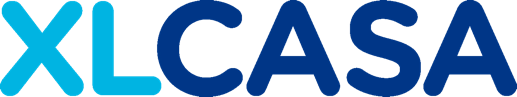 formulier	

De overdracht gaat spoedig plaatsvinden, gefeliciteerd! Voor zowel de verkoper als de koper is het van belang dat het verkochte wordt overgedragen zoals is afgesproken. Door ondertekening van dit document verklaart de koper het verkochte te hebben geïnspecteerd en te aanvaarden.
Tevens kunnen de meterstanden worden genoteerd, zodat hier geen misverstand onder kan verstaan.

Adres woning							Datum overdracht1. Gebreken, aangebrachte veranderingen en/of voorzieningenDeze eindinspectie geeft hieronder aan welke gebreken en/of aangebrachte veranderingen en/of voorzieningen ten onrechte niet zijn hersteld/ongedaan zijn gemaakt met bijbehorende afspraken en/of opmerkingen.2. Meterstanden		Meterstanden elektriciteit 1 (nachtstroom)	
 	Meterstanden elektriciteit 2 (dagstroom)								Meterstanden gas										Meterstanden water 
3. Ondertekening   	   Plaats							Datum
Handtekening verkoper(s)	  		Handtekening koper(s)Opmerkingen/afsprakenFoto’sWoonkamerKeukenSanitairSlaapkamer 1Slaapkamer 2Slaapkamer 3ZolderHal/overloopBuitenruimte